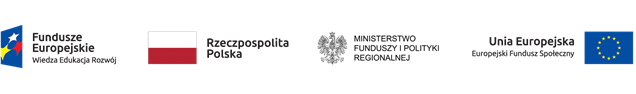 Załącznik nr  11 do  Regulaminu przyznawania środków finansowych na założenie własnej działalności gospodarczej oraz wsparcia pomostowego.OŚWIADCZENIE OSOBY Z NIEPEŁNOSPRAWNOŚCIAMIO NIE KORZYSTANIU RÓWNOLEGLE Z DWÓCH RÓŻNYCH ŹRÓDEŁ NA POKRYCIE TYCH SAMYCH WYDATKÓW KWALIFIKOWANYCH PONOSZONYCH W RAMACH WSPARCIA POMOSTOWEGO, ZWIĄZANYCH Z OPŁACANIEM SKŁADEK NA UBEZPIECZENIE EMERYTALNE I RENTOWEJa niżej podpisany/a ………………………......................................................................................................................(imię i nazwisko Uczestnika projektu)zamieszkały/a ........................................................................................................................................................(adres zamieszkania, ulica, numer domu, numer lokalu, kod pocztowy, miejscowość)PESEL: …………………………………………………………OŚWIADCZAM,że nie korzystam równolegle z dwóch różnych źródeł na pokrycie tych samych wydatków kwalifikowanych ponoszonych w ramach wsparcia pomostowego, związanych z opłaceniem składek na ubezpieczenie emerytalne i rentowe. …………………………………..…                            	      …………………..………………………………………..       (miejscowość, data) 	(podpis Uczestnika projektu)